О внесении изменений в постановление Администрации города Когалыма от 09.10.2015 №3021В соответствии с Федеральным законом от 06.10.2003 №131-ФЗ «Об общих принципах организации местного самоуправления в Российской Федерации», Уставом города Когалыма, учитывая постановление Администрации города Когалыма от 30.01.2023 №176 «О реорганизации Муниципального казенного учреждения «Управление капитального строительства города Когалыма»:1. В приложение к постановлению Администрации города Когалыма от 09.10.2015 №3021 «Об утверждении порядка установления размера платы за содержание жилого помещения в случае, если собственники помещений в многоквартирном доме на их общем собрании не приняли решение об установлении размера платы за содержание жилого помещения» (далее – Порядок) внести следующие изменения:1.1. в пункте 2.3. слова «Управление жилищно-коммунального хозяйства города Когалыма» (далее – МКУ «УЖКХ г. Когалыма»)» заменить словами «Управление капитального строительства и жилищно-коммунального комплекса города Когалыма» (далее – МКУ «УКС и ЖКК города Когалыма»)»;1.2. в пункте 2.3.1 слова «МКУ «УЖКХ г. Когалыма»» заменить словами «МКУ «УКС и ЖКК города Когалыма»»;1.3. пункт 2.3.2 изложить в новой редакции: «2.3.2. В случае предоставления заявителем всех документов, предусмотренных пунктом 2.1 настоящего порядка, МКУ «УКС и ЖКК города Когалыма» действует согласно пункта 2.4 настоящего порядка.»;1.4. в пункте 2.4. слова «МКУ «УЖКХ г. Когалыма»» заменить словами «МКУ «УКС и ЖКК города Когалыма»»;1.5. в пункте 2.4.3 слова «сферу ЖКХ» заменить словами «сферу ЖКК».2. Пункты 1.3.1. - 1.3.3. постановления Администрации города Когалыма от 23.05.2018 №1062 «О внесении изменений и дополнений в постановление Администрации города Когалыма от 09.10.2015 №3021» признать утратившими силу.3. Настоящее постановление вступает в силу с 01.05.2023.4. Управлению экономики Администрации города Когалыма (Е.Г.Загорская) направить в юридическое управление Администрации города Когалыма текст постановления, его реквизиты, сведения об источнике официального опубликования в порядке и сроки, предусмотренные распоряжением Администрации города Когалыма от 19.06.2013 №149-р                      «О мерах по формированию регистра муниципальных нормативных правовых актов Ханты-Мансийского автономного округа Югры» для дальнейшего направления в Управление государственной регистрации нормативных правовых актов Аппарата Губернатора Ханты-Мансийского автономного округа Югры.5. Опубликовать настоящее постановление в газете «Когалымский вестник» и разместить на официальном сайте Администрации города Когалыма в информационно-телекоммуникационной сети «Интернет» (www.admkogalym.ru).6. Контроль за выполнением постановления возложить на заместителя главы города Когалыма Т.И.Черных.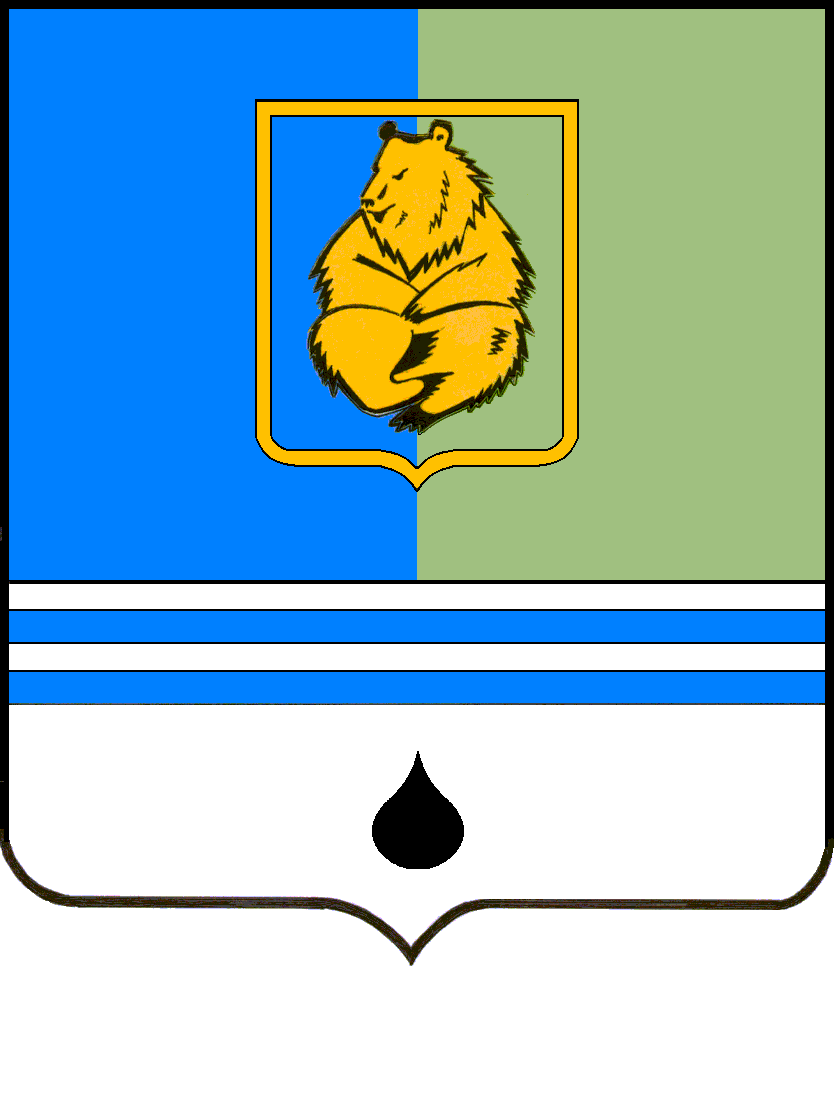 ПОСТАНОВЛЕНИЕАДМИНИСТРАЦИИ ГОРОДА КОГАЛЫМАХанты-Мансийского автономного округа - ЮгрыПОСТАНОВЛЕНИЕАДМИНИСТРАЦИИ ГОРОДА КОГАЛЫМАХанты-Мансийского автономного округа - ЮгрыПОСТАНОВЛЕНИЕАДМИНИСТРАЦИИ ГОРОДА КОГАЛЫМАХанты-Мансийского автономного округа - ЮгрыПОСТАНОВЛЕНИЕАДМИНИСТРАЦИИ ГОРОДА КОГАЛЫМАХанты-Мансийского автономного округа - Югры